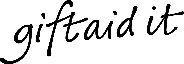 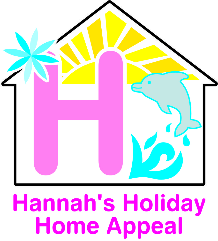 Please sponsor me (name).................................................................................. to take part in                        event) ……………………………………………………………………………………………on ………………….………….. It is in aid of Hannah’s Holiday Home Appeal (registered charity 1124750) I am hoping to raise as much for this worthy cause as possible.  Please sponsor me below to make this event a great success.If you are a UK tax payer, please don’t forget to tick the Gift Aid Box so we can claim additional 25p on every £1 you donateI have ticked the box headed Gift Aid I confirm that I am a UK Income or Capitals Gains Taxpayer. I have read this statement and I want Hannah’s Holiday Home Appeal to reclaim tax on my donation detailed below, given on the date shown.                                                     I understand that I must pay an amount of Income Tax and or Capital Gains Tax in the tax year, at least equal to the amount of tax that all charities I donate to will reclaim on my gifts for that tax year. I understand that other taxes such as VAT and Council Tax do not qualify and that Hannah’s Holiday Home Appeal will reclaim 25p on every £1 that I have donated on this form. On behalf of Hannah’s Holiday Home Appeal thank you so much for your support.  For more information on what we are about please pop on our website www.hannahsappeal.orgNAMEHOME ADDRESS(Only needed if you are Gift Aiding your donation - Please do not put your work address as this will not be gift aided)POST CODEAMOUNTGIFT AID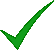 DATE PAIDTotal donations received£Total Gift Aid Donations£Date Collected by Charity (Charity representative please initial receipt of donation ) 